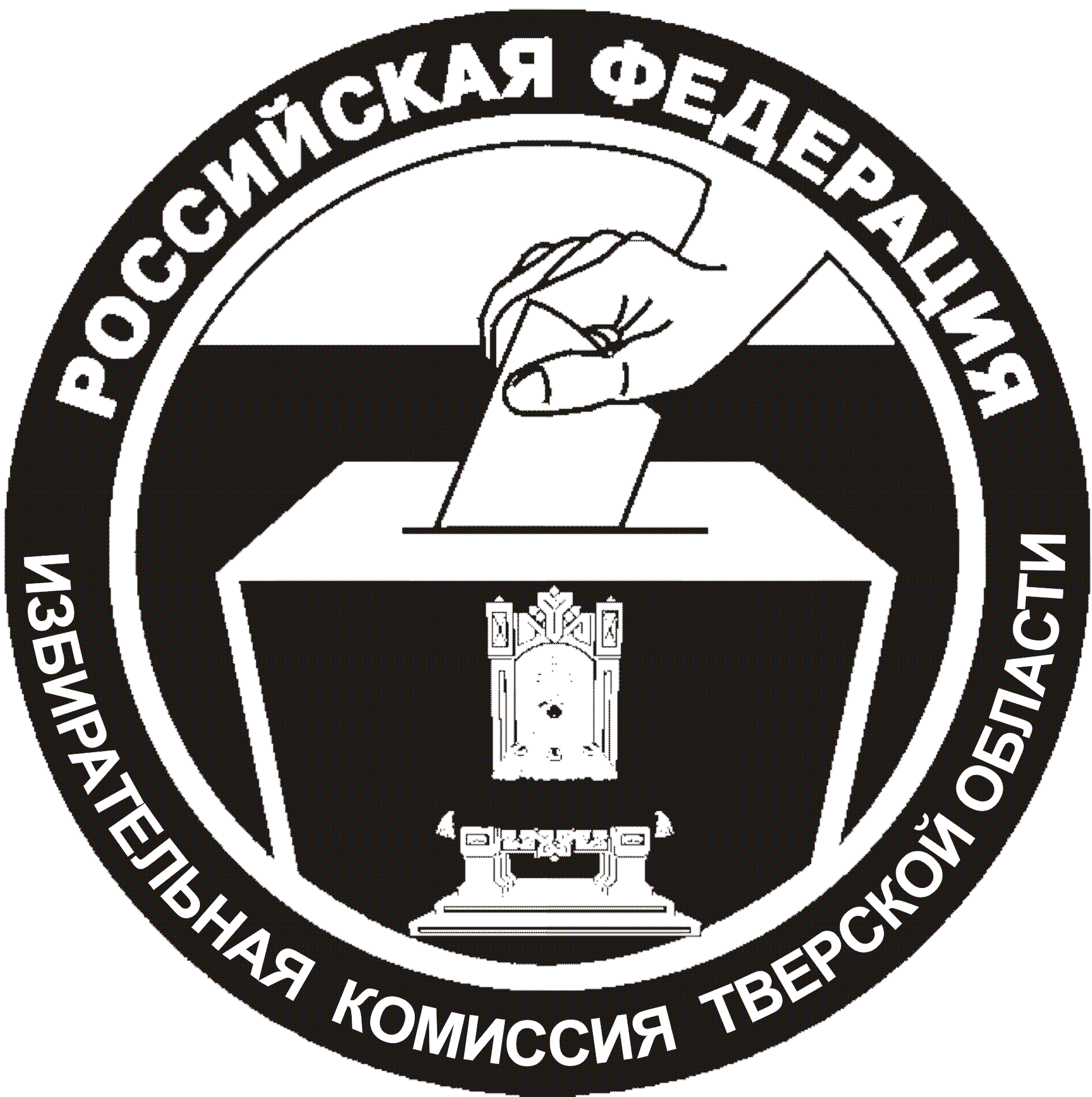 ИЗБИРАТЕЛЬНАЯ КОМИССИЯ ТВЕРСКОЙ ОБЛАСТИПОСТАНОВЛЕНИЕО графике приема заявлений избирателей
о включении в список избирателей по месту нахождения
на выборах Президента Российской Федерации17 марта 2024 годаВ соответствии с пунктом 2.2 Порядка подачи заявления о включении избирателя, участника референдума в список избирателей, участников референдума по месту нахождения на выборах и референдумах в Российской Федерации, утвержденным постановлением Центральной избирательной комиссии Российской Федерации от 21.06.2022 № 87/728-8, постановлением избирательной комиссии Тверской области от 22.12.2023 № 114/1341-7
«Об адресах помещений, в которых будут приниматься заявления избирателей о включении в список избирателей по месту нахождения на выборах Президента Российской Федерации 17 марта 2024 года», избирательная комиссия Тверской области постановляет:Утвердить график приема заявлений избирателей о включении
в список избирателей по месту нахождения на выборах Президента Российской Федерации для территориальных избирательных комиссий Тверской области:с 29 января по 11 марта 2024 года с понедельника по пятницу с 11.00
до 13.00 и с 15.00 до 19.00; в субботу, воскресенье, 23 февраля, 8 марта 2024 года с 10.00 до 14.00. Утвердить график приема заявлений избирателей о включении
в список избирателей по месту нахождения на выборах Президента Российской Федерации для участковых избирательных комиссий избирательных участков, образованных на территории Тверской области:6, 7 и 11 марта 2024 года с 15.00 до 19.00;8, 9 и 10 марта 2024 года с 10.00 до 14.00.Поручить председателям территориальных избирательных комиссий Тверской области довести настоящее постановление до сведения участковых избирательных комиссий.Территориальным и участковым избирательным комиссиям Тверской области обеспечить информирование избирателей о порядке и сроках подачи заявлений избирателей о включении в список избирателей по месту нахождения на выборах Президента Российской Федерации 17 марта
2024 года, о номерах телефонов и адресах соответствующих избирательных комиссий, о графике их работы по приему заявлений избирателей путем размещения указанной информации на информационных стендах избирательных комиссий, на сайте соответствующей территориальной избирательной комиссии в сети «Интернет» и направления для опубликования в государственные и (или) муниципальные периодические печатные издания, распространяемые на территории соответствующего муниципального образования Тверской области.Направить настоящее постановление в территориальные избирательные комиссии Тверской областиРазместить настоящее постановление на официальном сайте избирательной комиссии Тверской области в информационно-телекоммуникационной сети «Интернет».27 декабря 2023 г.№115/1358-7г. ТверьПредседатель
избирательной комиссии Тверской областиВ.Е. ДроноваСекретарь
избирательной комиссии Тверской областиС.Ю. Задумова